Опросный лист для заказа НКУИ типа ГРЩ, РУНН, ЩСУ, ВРЩНаименование объекта и его адрес:___________________________________________________________________________________Покупатель:__________________________________________________________________________________________Телефон:   _______________________    Факс:    _____________________        e-mail: _____________________________Ф.И.О. контактного лица: _______________________________________________________________________________Приложения : Приложение №1:.Однолинейная схема; Приложение №2: План расположения.Покупатель:   _____________________________        ____________________________________________         _______________ 20__ г  М.П.		должность				подпись (расшифровка)				 дата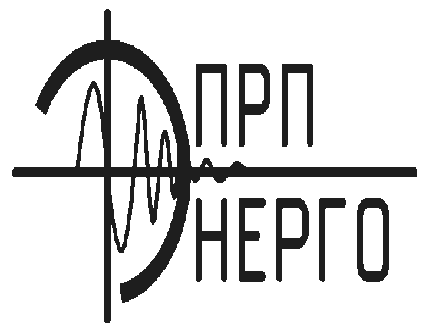 Общество с ограниченной ответственностью «Производственно-ремонтное предприятие Энерго»Адрес: 357100. Ставропольский кр., г. Невинномысск, ул. Мичурина, д. 3Сайт: www.prpe.ru  Е-mail: prpe@rambler.ru   тел/факс:  8(86554) 6-31-18______________________________________________________________________________________________________________________ПараметрыПараметрыПараметрыПараметрыПараметрыПараметрыПараметрыПараметрыПараметрыПараметрыПараметрыОтветы заказчикаОтветы заказчикаОтветы заказчикаОтветы заказчикаОтветы заказчикаОтветы заказчикаОтветы заказчикаОтветы заказчикаОтветы заказчикаОтветы заказчикаОтветы заказчикаОтветы заказчикаОтветы заказчикаОтветы заказчикаОтветы заказчикаОтветы заказчикаОтветы заказчикаОтветы заказчикаОтветы заказчикаОтветы заказчикаОтветы заказчикаОтветы заказчикаОтветы заказчикаОтветы заказчикаОтветы заказчикаОтветы заказчикаНоминальное напряжение, ВНоминальное напряжение, ВНоминальное напряжение, ВНоминальное напряжение, ВНоминальный ток сборных шин, АНоминальный ток сборных шин, АНоминальный ток сборных шин, АНоминальный ток сборных шин, АТермическая стойкость, кАТермическая стойкость, кАТермическая стойкость, кАТермическая стойкость, кАЭлектродинамическая стойкость, кАЭлектродинамическая стойкость, кАЭлектродинамическая стойкость, кАЭлектродинамическая стойкость, кАСтепень защиты IPСтепень защиты IPСтепень защиты IPСтепень защиты IP□ 20□ 20□ 31□ 31□ 41□ 41□ 54Система заземленияСистема заземленияСистема заземленияСистема заземления□ TN-C□ TN-C□ TN-C□ TN-C□ TN-S□ TN-S□ TN-SКоличество секций по проектуКоличество секций по проектуКоличество секций по проектуКоличество секций по проекту□ 1□ 1□ 1□ 2□ 2□ 3□ 3Схема первичных соединенийСхема первичных соединенийСхема первичных соединенийСхема первичных соединенийСхема первичных соединенийСхема первичных соединенийСхема первичных соединенийСхема первичных соединенийСхема первичных соединенийСхема первичных соединенийСхема первичных соединенийТип шкафаТип шкафаТип шкафаТип шкафаТип шкафаТип шкафаТип шкафаТип шкафаТип шкафаТип шкафаТип шкафаНомер присоединенияНомер присоединенияНомер присоединенияНомер присоединенияНомер присоединенияНомер присоединенияНомер присоединенияНомер присоединенияНомер присоединенияНомер присоединенияНомер присоединенияНазначение линии (надпись в рамке)Назначение линии (надпись в рамке)Назначение линии (надпись в рамке)Назначение линии (надпись в рамке)Назначение линии (надпись в рамке)Назначение линии (надпись в рамке)Назначение линии (надпись в рамке)Назначение линии (надпись в рамке)Назначение линии (надпись в рамке)Назначение линии (надпись в рамке)Назначение линии (надпись в рамке)Тип коммутирующего аппаратаТип коммутирующего аппаратаАвтоматический выключательАвтоматический выключательАвтоматический выключательТипТипТипТипТипТипТип коммутирующего аппаратаТип коммутирующего аппаратаАвтоматический выключательАвтоматический выключательАвтоматический выключательНоминальный ток, АНоминальный ток, АНоминальный ток, АНоминальный ток, АНоминальный ток, АНоминальный ток, АТип коммутирующего аппаратаТип коммутирующего аппаратаВыключатель-разъединительВыключатель-разъединительВыключатель-разъединительТипТипТипТипТипТипТип коммутирующего аппаратаТип коммутирующего аппаратаВыключатель-разъединительВыключатель-разъединительВыключатель-разъединительНоминальный ток, АНоминальный ток, АНоминальный ток, АНоминальный ток, АНоминальный ток, АНоминальный ток, АТип коммутирующего аппаратаТип коммутирующего аппаратаИсполнение (стационарный, втычной, выкатной, стационарный на выкатном элементе)Исполнение (стационарный, втычной, выкатной, стационарный на выкатном элементе)Исполнение (стационарный, втычной, выкатной, стационарный на выкатном элементе)Исполнение (стационарный, втычной, выкатной, стационарный на выкатном элементе)Исполнение (стационарный, втычной, выкатной, стационарный на выкатном элементе)Исполнение (стационарный, втычной, выкатной, стационарный на выкатном элементе)Исполнение (стационарный, втычной, выкатной, стационарный на выкатном элементе)Исполнение (стационарный, втычной, выкатной, стационарный на выкатном элементе)Исполнение (стационарный, втычной, выкатной, стационарный на выкатном элементе)Тип коммутирующего аппаратаТип коммутирующего аппаратаПредохранительПредохранительПредохранительТипТипТипТипТипТипТип коммутирующего аппаратаТип коммутирующего аппаратаПредохранительПредохранительПредохранительНоминальный ток , АНоминальный ток , АНоминальный ток , АНоминальный ток , АНоминальный ток , АНоминальный ток , АТип коммутирующего аппаратаТип коммутирующего аппаратаПредохранительПредохранительПредохранительТок плавкой вставки, АТок плавкой вставки, АТок плавкой вставки, АТок плавкой вставки, АТок плавкой вставки, АТок плавкой вставки, АПределы уставок по току расцепителей Пределы уставок по току расцепителей Теплового, АТеплового, АТеплового, АТеплового, АТеплового, АТеплового, АТеплового, АТеплового, АТеплового, АПределы уставок по току расцепителей Пределы уставок по току расцепителей Электромагнитного, АЭлектромагнитного, АЭлектромагнитного, АЭлектромагнитного, АЭлектромагнитного, АЭлектромагнитного, АЭлектромагнитного, АЭлектромагнитного, АЭлектромагнитного, АДополнительные опции автоматического выключателяДополнительные опции автоматического выключателяНоминальное напряжение цепей управленияНоминальное напряжение цепей управленияНоминальное напряжение цепей управленияМоторный приводМоторный приводМоторный приводМоторный приводМоторный приводМоторный приводДополнительные опции автоматического выключателяДополнительные опции автоматического выключателяНоминальное напряжение цепей управленияНоминальное напряжение цепей управленияНоминальное напряжение цепей управленияНезависимый расцепительНезависимый расцепительНезависимый расцепительНезависимый расцепительНезависимый расцепительНезависимый расцепительДополнительные опции автоматического выключателяДополнительные опции автоматического выключателяНоминальное напряжение цепей управленияНоминальное напряжение цепей управленияНоминальное напряжение цепей управленияМинимальный расцепительМинимальный расцепительМинимальный расцепительМинимальный расцепительМинимальный расцепительМинимальный расцепительДополнительные опции автоматического выключателяДополнительные опции автоматического выключателяДополнительные контакты (тип сигнала)Дополнительные контакты (тип сигнала)Дополнительные контакты (тип сигнала)Дополнительные контакты (тип сигнала)Дополнительные контакты (тип сигнала)Дополнительные контакты (тип сигнала)Дополнительные контакты (тип сигнала)Дополнительные контакты (тип сигнала)Дополнительные контакты (тип сигнала)КонтакторКонтакторТипТипТипТипТипТипТипТипТипКонтакторКонтакторНапряжение цепей управленияНапряжение цепей управленияНапряжение цепей управленияНапряжение цепей управленияНапряжение цепей управленияНапряжение цепей управленияНапряжение цепей управленияНапряжение цепей управленияНапряжение цепей управленияКонтакторКонтакторТип вспомогательного блокаТип вспомогательного блокаТип вспомогательного блокаТип вспомогательного блокаТип вспомогательного блокаТип вспомогательного блокаТип вспомогательного блокаТип вспомогательного блокаТип вспомогательного блокаТепловое реле перегрузкиТепловое реле перегрузкиТипТипТипТипТипТипТипТипТипТепловое реле перегрузкиТепловое реле перегрузкиУставка расцепителя, АУставка расцепителя, АУставка расцепителя, АУставка расцепителя, АУставка расцепителя, АУставка расцепителя, АУставка расцепителя, АУставка расцепителя, АУставка расцепителя, АДругое оборудованиеДругое оборудованиеТипТипТипТипТипТипТипТипТипНоминальный ток трансформатора тока, АНоминальный ток трансформатора тока, АНоминальный ток трансформатора тока, АНоминальный ток трансформатора тока, АНоминальный ток трансформатора тока, АНоминальный ток трансформатора тока, АНоминальный ток трансформатора тока, АНоминальный ток трансформатора тока, АНоминальный ток трансформатора тока, АНоминальный ток трансформатора тока, АНоминальный ток трансформатора тока, ААмперметр-шкала, ААмперметр-шкала, ААмперметр-шкала, ААмперметр-шкала, ААмперметр-шкала, ААмперметр-шкала, ААмперметр-шкала, ААмперметр-шкала, ААмперметр-шкала, ААмперметр-шкала, ААмперметр-шкала, АВольтметр-шкала, ВВольтметр-шкала, ВВольтметр-шкала, ВВольтметр-шкала, ВВольтметр-шкала, ВВольтметр-шкала, ВВольтметр-шкала, ВВольтметр-шкала, ВВольтметр-шкала, ВВольтметр-шкала, ВВольтметр-шкала, ВНаличие трансформатора тока в нулевой шинеНаличие трансформатора тока в нулевой шинеНаличие трансформатора тока в нулевой шинеНаличие трансформатора тока в нулевой шинеНаличие трансформатора тока в нулевой шинеНаличие трансформатора тока в нулевой шинеНаличие трансформатора тока в нулевой шинеНаличие трансформатора тока в нулевой шинеНаличие трансформатора тока в нулевой шинеНаличие трансформатора тока в нулевой шинеНаличие трансформатора тока в нулевой шинеСчетчик электроэнергии (тип, ток, напряжение, класс точности) Счетчик электроэнергии (тип, ток, напряжение, класс точности) Счетчик электроэнергии (тип, ток, напряжение, класс точности) Счетчик электроэнергии (тип, ток, напряжение, класс точности) Счетчик электроэнергии (тип, ток, напряжение, класс точности) Счетчик электроэнергии (тип, ток, напряжение, класс точности) Счетчик электроэнергии (тип, ток, напряжение, класс точности) Счетчик электроэнергии (тип, ток, напряжение, класс точности) Счетчик электроэнергии (тип, ток, напряжение, класс точности) Счетчик электроэнергии (тип, ток, напряжение, класс точности) Счетчик электроэнергии (тип, ток, напряжение, класс точности) ПрисоединениеКабельКабель Сверху, снизу, сбоку (указать нужное) Сверху, снизу, сбоку (указать нужное) Сверху, снизу, сбоку (указать нужное) Сверху, снизу, сбоку (указать нужное) Сверху, снизу, сбоку (указать нужное) Сверху, снизу, сбоку (указать нужное) Сверху, снизу, сбоку (указать нужное) Сверху, снизу, сбоку (указать нужное)ПрисоединениеКабельКабельМарка, количество, сечениеМарка, количество, сечениеМарка, количество, сечениеМарка, количество, сечениеМарка, количество, сечениеМарка, количество, сечениеМарка, количество, сечениеМарка, количество, сечениеПрисоединениеШинаШина Сверху, снизу, сбоку (указать нужное) Сверху, снизу, сбоку (указать нужное) Сверху, снизу, сбоку (указать нужное) Сверху, снизу, сбоку (указать нужное) Сверху, снизу, сбоку (указать нужное) Сверху, снизу, сбоку (указать нужное) Сверху, снизу, сбоку (указать нужное) Сверху, снизу, сбоку (указать нужное)ПрисоединениеШинаШинаКоличество, сечениеКоличество, сечениеКоличество, сечениеКоличество, сечениеКоличество, сечениеКоличество, сечениеКоличество, сечениеКоличество, сечениеРеализация схемы АВРРеализация схемы АВРРеализация схемы АВРРеализация схемы АВРРеализация схемы АВРРеализация схемы АВРРеализация схемы АВРРеализация схемы АВРРеализация схемы АВРРеализация схемы АВРРеализация схемы АВРРеализация схемы АВРРеализация схемы АВРРеализация схемы АВРРеализация схемы АВРРеализация схемы АВРРеализация схемы АВРРеализация схемы АВРРеализация схемы АВРРеализация схемы АВРРеализация схемы АВРРеализация схемы АВРРеализация схемы АВРРеализация схемы АВРРеализация схемы АВРРеализация схемы АВРРеализация схемы АВРРеализация схемы АВРРеализация схемы АВРРеализация схемы АВРРеализация схемы АВРРеализация схемы АВРРеализация схемы АВРРеализация схемы АВРРеализация схемы АВРРеализация схемы АВРРеализация схемы АВРНаличие АВРНаличие АВРНаличие АВРНаличие АВРНаличие АВРНаличие АВРНаличие АВРНаличие АВРНаличие АВРНаличие АВРНаличие АВР□ да□ да□ да□ да□ да□ да□ да□ да□ да□ да□ да□ да□ да□ нет□ нет□ нет□ нет□ нет□ нет□ нет□ нет□ нет□ нет□ нет□ нет□ нетПитание оперативных цепейПитание оперативных цепейПитание оперативных цепейПитание оперативных цепейПитание оперативных цепейПитание оперативных цепейПитание оперативных цепейПитание оперативных цепейПитание оперативных цепейПитание оперативных цепейПитание оперативных цепей□ 220В, 50Гц (внутреннее)□ 220В, 50Гц (внутреннее)□ 220В, 50Гц (внутреннее)□ 220В, 50Гц (внутреннее)□ 220В, 50Гц (внутреннее)□ 220В, 50Гц (внутреннее)□ 220В, 50Гц (внутреннее)□ =220В (внешнее)□ =220В (внешнее)□ =220В (внешнее)□ =220В (внешнее)□ =220В (внешнее)□ =220В (внешнее)□ =220В (внешнее)□ =220В (внешнее)□ =220В (внешнее)□ =220В (внешнее)□ =220В (внешнее)□ Другое________________________□ Другое________________________□ Другое________________________□ Другое________________________□ Другое________________________□ Другое________________________□ Другое________________________□ Другое________________________АВР на базе□ электромеханических реле□ электромеханических реле□ электромеханических реле□ электромеханических реле□ электромеханических реле□ электромеханических реле□ электромеханических реле□ электромеханических реле□ электромеханических реле□ электромеханических реле□ российского производства□ российского производства□ российского производства□ российского производства□ российского производства□ российского производства□ российского производства□ Schneider Electric□ Schneider Electric□ Schneider Electric□ Schneider Electric□ Schneider Electric□ Schneider Electric□ Schneider Electric□ Schneider Electric□ Schneider Electric□ Schneider Electric□ Schneider Electric□ Другое________________________□ Другое________________________□ Другое________________________□ Другое________________________□ Другое________________________□ Другое________________________□ Другое________________________□ Другое________________________АВР на базе□ микропроцессорной техники□ микропроцессорной техники□ микропроцессорной техники□ микропроцессорной техники□ микропроцессорной техники□ микропроцессорной техники□ микропроцессорной техники□ микропроцессорной техники□ микропроцессорной техники□ микропроцессорной техники□ БМРЗ□ БМРЗ□ БМРЗ□ БМРЗ□ БМРЗ□ БМРЗ□ БМРЗ□ БМРЗ□ БМРЗ□ БМРЗ□ БМРЗ□ БМРЗ□ БМРЗ□ Другое________________________□ Другое________________________□ Другое________________________□ Другое________________________□ Другое________________________□ Другое________________________□ Другое________________________□ Другое________________________□ Другое________________________□ Другое________________________□ Другое________________________□ Другое________________________□ Другое________________________АВР на базе□ интеллектуального реле, контроллера□ интеллектуального реле, контроллера□ интеллектуального реле, контроллера□ интеллектуального реле, контроллера□ интеллектуального реле, контроллера□ интеллектуального реле, контроллера□ интеллектуального реле, контроллера□ интеллектуального реле, контроллера□ интеллектуального реле, контроллера□ интеллектуального реле, контроллера□ Zelio Logic (Schneider Electric)□ Zelio Logic (Schneider Electric)□ Zelio Logic (Schneider Electric)□ Zelio Logic (Schneider Electric)□ Zelio Logic (Schneider Electric)□ Zelio Logic (Schneider Electric)□ Zelio Logic (Schneider Electric)□ TWIDO (Schneider Electric)□ TWIDO (Schneider Electric)□ TWIDO (Schneider Electric)□ TWIDO (Schneider Electric)□ TWIDO (Schneider Electric)□ TWIDO (Schneider Electric)□ TWIDO (Schneider Electric)□ TWIDO (Schneider Electric)□ TWIDO (Schneider Electric)□ TWIDO (Schneider Electric)□ TWIDO (Schneider Electric)□ Другое________________________□ Другое________________________□ Другое________________________□ Другое________________________□ Другое________________________□ Другое________________________□ Другое________________________□ Другое________________________Описание логики работы АВРОписание логики работы АВРОписание логики работы АВРОписание логики работы АВРОписание логики работы АВРОписание логики работы АВРОписание логики работы АВРОписание логики работы АВРОписание логики работы АВРОписание логики работы АВРОписание логики работы АВРКонструктивные требованияКонструктивные требованияКонструктивные требованияКонструктивные требованияКонструктивные требованияКонструктивные требованияКонструктивные требованияКонструктивные требованияКонструктивные требованияКонструктивные требованияКонструктивные требованияКонструктивные требованияКонструктивные требованияКонструктивные требованияКонструктивные требованияКонструктивные требованияКонструктивные требованияКонструктивные требованияКонструктивные требованияКонструктивные требованияКонструктивные требованияКонструктивные требованияКонструктивные требованияКонструктивные требованияКонструктивные требованияКонструктивные требованияКонструктивные требованияКонструктивные требованияКонструктивные требованияКонструктивные требованияКонструктивные требованияКонструктивные требованияКонструктивные требованияКонструктивные требованияКонструктивные требованияКонструктивные требованияКонструктивные требованияТип обслуживанияТип обслуживанияТип обслуживанияТип обслуживанияТип обслуживанияТип обслуживанияТип обслуживанияТип обслуживанияТип обслуживанияТип обслуживанияТип обслуживания□ одностороннее□ одностороннее□ одностороннее□ одностороннее□ одностороннее□ одностороннее□ одностороннее□ одностороннее□ одностороннее□ одностороннее□ одностороннее□ одностороннее□ одностороннее□ двустороннее□ двустороннее□ двустороннее□ двустороннее□ двустороннее□ двустороннее□ двустороннее□ двустороннее□ двустороннее□ двустороннее□ двустороннее□ двустороннее□ двустороннееТип внутреннего разделенияТип внутреннего разделенияТип внутреннего разделенияТип внутреннего разделенияТип внутреннего разделенияТип внутреннего разделенияТип внутреннего разделенияТип внутреннего разделенияТип внутреннего разделенияТип внутреннего разделенияТип внутреннего разделения□ 1□ 2a□ 2a□ 2a□ 2a□ 2b□ 2b□ 2b□ 3a□ 3a□ 3a□ 3a□ 3a□ 3b□ 3b□ 3b□ 3b□ 4a□ 4a□ 4a□ 4a□ 4b□ 4b□ 4b□ 4b□ б/рМатериал и сечение фазных шинМатериал и сечение фазных шинМатериал и сечение фазных шинМатериал и сечение фазных шинМатериал и сечение фазных шинМатериал и сечение фазных шинМатериал и сечение фазных шинМатериал и сечение фазных шинМатериал и сечение фазных шинМатериал и сечение фазных шинМатериал и сечение фазных шинСечение шины нейтрали по отношению к фазной, %Сечение шины нейтрали по отношению к фазной, %Сечение шины нейтрали по отношению к фазной, %Сечение шины нейтрали по отношению к фазной, %Сечение шины нейтрали по отношению к фазной, %Сечение шины нейтрали по отношению к фазной, %Сечение шины нейтрали по отношению к фазной, %Сечение шины нейтрали по отношению к фазной, %Сечение шины нейтрали по отношению к фазной, %Сечение шины нейтрали по отношению к фазной, %Сечение шины нейтрали по отношению к фазной, %□ 50□ 50□ 50□ 50□ 50□ 50□ 50□ 50□ 50□ 50□ 50□ 50□ 50□ 100□ 100□ 100□ 100□ 100□ 100□ 100□ 100□ 100□ 100□ 100□ 100□ 100Климатическое исполнение и категория размещенияКлиматическое исполнение и категория размещенияКлиматическое исполнение и категория размещенияКлиматическое исполнение и категория размещенияКлиматическое исполнение и категория размещенияКлиматическое исполнение и категория размещенияКлиматическое исполнение и категория размещенияКлиматическое исполнение и категория размещенияКлиматическое исполнение и категория размещенияКлиматическое исполнение и категория размещенияКлиматическое исполнение и категория размещения□ УХЛ3□ УХЛ3□ УХЛ3□ УХЛ3□ УХЛ3□ УХЛ4□ УХЛ4□ УХЛ4□ УХЛ4□ УХЛ4□ УХЛ4□ УХЛ4□ УХЛ4□ Другое __________□ Другое __________□ Другое __________□ Другое __________□ Другое __________□ Другое __________□ Другое __________□ Другое __________□ Другое __________□ Другое __________□ Другое __________□ Другое __________□ Другое __________Форма секционированияФорма секционированияФорма секционированияФорма секционированияФорма секционированияФорма секционированияФорма секционированияФорма секционированияФорма секционированияФорма секционированияФорма секционированияПредельные габариты при однорядном расположении ( ВхШхГ ), ммПредельные габариты при однорядном расположении ( ВхШхГ ), ммПредельные габариты при однорядном расположении ( ВхШхГ ), ммПредельные габариты при однорядном расположении ( ВхШхГ ), ммПредельные габариты при однорядном расположении ( ВхШхГ ), ммПредельные габариты при однорядном расположении ( ВхШхГ ), ммПредельные габариты при однорядном расположении ( ВхШхГ ), ммПредельные габариты при однорядном расположении ( ВхШхГ ), ммПредельные габариты при однорядном расположении ( ВхШхГ ), ммПредельные габариты при однорядном расположении ( ВхШхГ ), ммПредельные габариты при однорядном расположении ( ВхШхГ ), ммНаличие шинного моста для соединения секций в рядуНаличие шинного моста для соединения секций в рядуНаличие шинного моста для соединения секций в рядуНаличие шинного моста для соединения секций в рядуНаличие шинного моста для соединения секций в рядуНаличие шинного моста для соединения секций в рядуНаличие шинного моста для соединения секций в рядуНаличие шинного моста для соединения секций в рядуНаличие шинного моста для соединения секций в рядуНаличие шинного моста для соединения секций в рядуНаличие шинного моста для соединения секций в рядуНаличие шинного моста при двухрядном расположении секцийНаличие шинного моста при двухрядном расположении секцийНаличие шинного моста при двухрядном расположении секцийНаличие шинного моста при двухрядном расположении секцийНаличие шинного моста при двухрядном расположении секцийНаличие шинного моста при двухрядном расположении секцийНаличие шинного моста при двухрядном расположении секцийНаличие шинного моста при двухрядном расположении секцийНаличие шинного моста при двухрядном расположении секцийНаличие шинного моста при двухрядном расположении секцийНаличие шинного моста при двухрядном расположении секцийСвязь с АСУСвязь с АСУСвязь с АСУСвязь с АСУСвязь с АСУСвязь с АСУСвязь с АСУСвязь с АСУСвязь с АСУСвязь с АСУСвязь с АСУСвязь с АСУСвязь с АСУСвязь с АСУСвязь с АСУСвязь с АСУСвязь с АСУСвязь с АСУСвязь с АСУСвязь с АСУСвязь с АСУСвязь с АСУСвязь с АСУСвязь с АСУСвязь с АСУСвязь с АСУСвязь с АСУСвязь с АСУСвязь с АСУСвязь с АСУСвязь с АСУСвязь с АСУСвязь с АСУСвязь с АСУСвязь с АСУСвязь с АСУСвязь с АСУПередача состояния выключателейПередача состояния выключателейПередача состояния выключателейПередача состояния выключателейПередача состояния выключателейПередача состояния выключателейПередача состояния выключателейПередача состояния выключателейПередача состояния выключателейПередача состояния выключателейПередача состояния выключателей□ вводов и секции□ вводов и секции□ вводов и секции□ вводов и секции□ вводов и секции□ отходящих линий□ отходящих линий□ отходящих линий□ отходящих линий□ отходящих линий□ отходящих линий□ отходящих линий□ дистанционное управление выключателями вводов и секции□ дистанционное управление выключателями вводов и секции□ дистанционное управление выключателями вводов и секции□ дистанционное управление выключателями вводов и секции□ дистанционное управление выключателями вводов и секции□ дистанционное управление выключателями вводов и секции□ дистанционное управление выключателями вводов и секции□ дистанционное управление выключателями вводов и секции□ дистанционное управление выключателями вводов и секции□ дистанционное управление выключателями вводов и секции□ дистанционное управление выключателями вводов и секции□ дистанционное управление выключателями вводов и секции□ дистанционное управление выключателями вводов и секции□ дистанционное управление выключателями вводов и секцииТип связиТип связиТип связиТип связиТип связиТип связиТип связиТип связиТип связиТип связиТип связи□ сухие контакты□ сухие контакты□ сухие контакты□ RS-485□ RS-485□ RS-485□ RS-485□ RS-485□ RS-485□ Ethernet□ Ethernet□ Ethernet□ Ethernet□ Ethernet□ Ethernet□ Ethernet□ Modbus (RTU)□ Modbus (RTU)□ Modbus (RTU)□ Modbus (RTU)□ Modbus (RTU)□ Modbus (RTU)□ Profibus-DP□ Profibus-DP□ Profibus-DP□ Profibus-DPТелеизмерение (аналоговый сигнал тока и напряжения)Телеизмерение (аналоговый сигнал тока и напряжения)Телеизмерение (аналоговый сигнал тока и напряжения)Телеизмерение (аналоговый сигнал тока и напряжения)Телеизмерение (аналоговый сигнал тока и напряжения)Телеизмерение (аналоговый сигнал тока и напряжения)Телеизмерение (аналоговый сигнал тока и напряжения)Телеизмерение (аналоговый сигнал тока и напряжения)Телеизмерение (аналоговый сигнал тока и напряжения)Телеизмерение (аналоговый сигнал тока и напряжения)Телеизмерение (аналоговый сигнал тока и напряжения)□ одной фазы 0-5мА□ одной фазы 0-5мА□ одной фазы 0-5мА□ одной фазы 0-5мА□ одной фазы 0-5мА□ одной фазы 4-20мА□ одной фазы 4-20мА□ одной фазы 4-20мА□ одной фазы 4-20мА□ одной фазы 4-20мА□ одной фазы 4-20мА□ одной фазы 4-20мА□ одной фазы 4-20мА□ трех фаз 0-5мА□ трех фаз 0-5мА□ трех фаз 0-5мА□ трех фаз 0-5мА□ трех фаз 0-5мА□ трех фаз 0-5мА□ трех фаз 0-5мА□ трех фаз 0-5мА□ трех фаз 4-20мА□ трех фаз 4-20мА□ трех фаз 4-20мА□ трех фаз 4-20мА□ трех фаз 4-20мАСветовая сигнализацияСветовая сигнализацияСветовая сигнализацияСветовая сигнализацияСветовая сигнализацияСветовая сигнализацияСветовая сигнализацияСветовая сигнализацияСветовая сигнализацияСветовая сигнализацияСветовая сигнализацияСветовая сигнализацияСветовая сигнализацияСветовая сигнализацияСветовая сигнализацияСветовая сигнализацияСветовая сигнализацияСветовая сигнализацияСветовая сигнализацияСветовая сигнализацияСветовая сигнализацияСветовая сигнализацияСветовая сигнализацияСветовая сигнализацияСветовая сигнализацияСветовая сигнализацияСветовая сигнализацияСветовая сигнализацияСветовая сигнализацияСветовая сигнализацияСветовая сигнализацияСветовая сигнализацияСветовая сигнализацияСветовая сигнализацияСветовая сигнализацияСветовая сигнализацияСветовая сигнализацияСветовая сигнализация вводов и секцииСветовая сигнализация вводов и секцииСветовая сигнализация вводов и секцииСветовая сигнализация вводов и секцииСветовая сигнализация вводов и секцииСветовая сигнализация вводов и секцииСветовая сигнализация вводов и секцииСветовая сигнализация вводов и секцииСветовая сигнализация вводов и секцииСветовая сигнализация вводов и секцииСветовая сигнализация вводов и секции□ выключатель включен□ выключатель включен□ выключатель включен□ выключатель включен□ выключатель отключен□ выключатель отключен□ выключатель отключен□ выключатель отключен□ выключатель отключен□ выключатель отключен□ выключатель отключен□ аварийное отключение□ аварийное отключение□ аварийное отключение□ аварийное отключение□ аварийное отключение□ аварийное отключение□ аварийное отключение□ аварийное отключение□ работа АВР□ работа АВР□ работа АВР□ работа АВР□ ОЗЗ□ ОЗЗ□ ОЗЗСветовая сигнализация отходящих линийСветовая сигнализация отходящих линийСветовая сигнализация отходящих линийСветовая сигнализация отходящих линийСветовая сигнализация отходящих линийСветовая сигнализация отходящих линийСветовая сигнализация отходящих линийСветовая сигнализация отходящих линийСветовая сигнализация отходящих линийСветовая сигнализация отходящих линийСветовая сигнализация отходящих линий□ выключатель включен□ выключатель включен□ выключатель включен□ выключатель включен□ выключатель включен□ выключатель включен□ выключатель включен□ выключатель отключен□ выключатель отключен□ выключатель отключен□ выключатель отключен□ выключатель отключен□ выключатель отключен□ выключатель отключен□ выключатель отключен□ выключатель отключен□ выключатель отключен□ выключатель отключен□ выключатель отключен□ аварийное отключение□ аварийное отключение□ аварийное отключение□ аварийное отключение□ аварийное отключение□ аварийное отключение□ аварийное отключениеДополнительные требованияДополнительные требованияДополнительные требованияДополнительные требованияДополнительные требованияДополнительные требованияДополнительные требованияДополнительные требованияДополнительные требованияДополнительные требованияДополнительные требованияДополнительные требованияДополнительные требованияДополнительные требованияДополнительные требованияДополнительные требованияДополнительные требованияДополнительные требованияДополнительные требованияДополнительные требованияДополнительные требованияДополнительные требованияДополнительные требованияДополнительные требованияДополнительные требованияДополнительные требованияДополнительные требованияДополнительные требованияДополнительные требованияДополнительные требованияДополнительные требованияДополнительные требованияДополнительные требованияДополнительные требованияДополнительные требованияДополнительные требованияДополнительные требованияЗащита от ОЗЗ на вводахЗащита от ОЗЗ на вводахЗащита от ОЗЗ на вводахЗащита от ОЗЗ на вводахЗащита от ОЗЗ на вводахЗащита от ОЗЗ на вводахЗащита от ОЗЗ на вводахЗащита от ОЗЗ на вводахЗащита от ОЗЗ на вводахЗащита от ОЗЗ на вводахЗащита от ОЗЗ на вводах□ да□ да□ да□ да□ да□ да□ да□ да□ да□ да□ да□ да□ да□ да□ нет□ нет□ нет□ нет□ нет□ нет□ нет□ нет□ нет□ нет□ нет□ нет